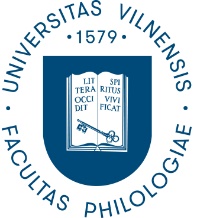 VILNIAUS UNIVERSITETOFILOLOGIJOS FAKULTETASDEKANATO POSĖDŽIO PROTOKOLAS2020-04-17 Nr. (1.6E) 180000-KT-47VilniusPosėdis vyko MS Teams FilF vadovų grupėje.Dalyvavo dekanė prof. dr. Inesa Šeškauskienė, prodekanė doc. dr. Diana Šileikaitė-Kaishauri, direktorės doc. dr. Nijolė Juchnevičienė, prof. dr. Roma Kriaučiūnienė, prof. dr. Nijolė Maskaliūnienė, prof. dr. Meilutė Ramonienė, doc. dr. Erika Sausverde.Darbotvarkė: Informacija iš VU rektorato.FilF 2020 veiklos plano visų dalių aptarimas.Publikacijų, teikiamų skatinimui už aukštus mokslo pasiekimus, peržiūra, tikslinimas.Kiti klausimai.1.SVARSTYTA. Informacija iš VU rektorato.Dekanė prof. dr. Inesa Šeškauskienė trumpai pristatė naujienas iš VU rektorato virtualaus posėdžio. Rektorius prof. Rimvydas Petrauskas pinformavo apie susitikimą su premjeru Sauliumi Skverneliu, kurio metu tartasi dėl pedagogų rengimo kartu su ŠU universitetu. Planuojami ir pažintiniai susitikimai su VU padalinių administracija ir kitais vadovais. Labai svarbi posėdžio tema buvo informacija dėl priėmimo į I-osios pakopos studijas Vilniaus universitete, planuojama priimamų studentų skaičių padidinti 10-čia procentų. Organizuojamas paskaitų ciklas COVID-19 aktualijoms aptarti. Užsiminta apie artėjančią Doktorantūros studijų savianalizę, tačiau konkretūs į savianalizės peocesą įtraukiami padaliniai dar nepateikti.2.SVARSTYTA. FilF 2020 veiklos plano visų dalių aptarimas.FilF 2020 mokslo dalies planas jau užbaigtas, buvo išsakytos paskutinės redakcinės pastabos. FilF 2020 bendruomenės dalies plane tikslintas bendradarbiavimo su bibliotekomis apibrėžimas, pasirašytinų sutarčių sąrašas, tačiau ši dalis taip pat jau užbaigta. Aptarti FilF 2020 studijų dalies plano redakciniai taisymai. Prodekanė doc. dr. Diana Šileikaitė Kaishauri galutinai suderino veiklos tikslus ir rodiklius, atsakingus asmenis ir numatomą įgyvendinimo laiką. Planuojama FilF 2020 veiklos planą teikti tvirtinti artimiausiame Tarybos posėdyje.3.SVARSTYTA. Publikacijų, teikiamų skatinimui už aukštus mokslo pasiekimus, peržiūra, tikslinimas.Tartasi dėl planuojamų Mokslo kolegijai perduoti diskutuotinų publikacijų, teikiamų skatinimui už aukštus mokslo pasiekimus, sąrašo formato (žr. 2020 04 10 d. Dekanato protokolą). NUTARTA. Nuasmenintų tikslintinų publikacijų, teikiamų skatinimui už aukštus mokslo pasiekimus, sąrašą dekanė prof. dr. Inesa Šeškauskienė perduos peržiūrėti Mokslo administravimo skyriaus informacijos vadybininkei Ramunei Rimkutei.4. SVARSTYTA. Kiti klausimai.Doktorantūros komiteto pirmininkė prof. dr. Meilutė Ramonienė perdavė Doktorantūros komiteto prašymą atrinkti kandidatus į priėmimo komisiją, kur VU atstovautų 5 kalbininkai  ir 4 literatai (su LLTI ir Kauno fakulteto atstovais komisiją sudarytų 14 narių), galinčius pagal savo kvalifikaciją dalyvauti doktorantūros procese. Buvo išsakyti papildomi reikalavimai – puikiai mokėti anglų kalbą ir nebūti potencialiais šiemet į doktorantūrą stojančiųjų asmenų vadovais. Vyko diskusijos.NUTARTA. Institutų direktorės pasiūlytus savo padaliniuose kandidatus į doktorantūros studijų priėmimo komisiją perduos Mokslo kolegijos pirmininkei, o ji savo ruožtu visą sąrašą perduos toliau tvarkyti Doktorantūros komitetui.Posėdžio pirmininkė	dekanė prof. dr. Inesa ŠeškauskienėPosėdžio sekretorė 	dr. Birutė Gudelienė